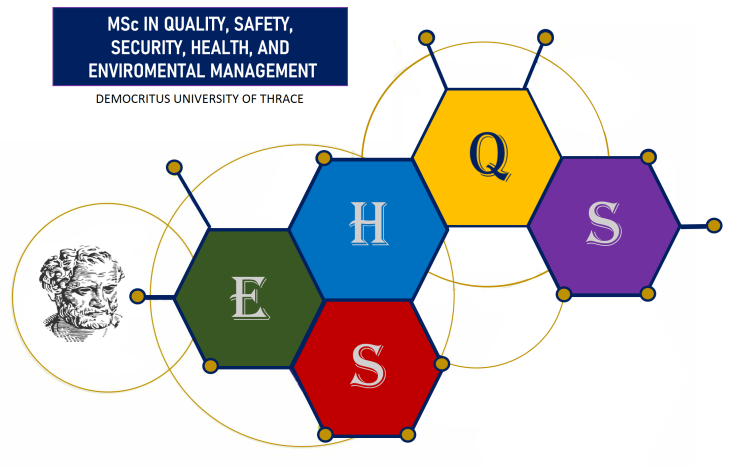                            Αρ. πρωτ.:		ΑΙΤΗΣΗ ΜΕΤΑΠΤΥΧΙΑΚΟΥ ΠΡΟΓΡΑΜΜΑΤΟΣ«Χημική Βιομηχανία: Διαχείριση Ποιότητας, Περιβάλλοντος, Υγείας και Ασφάλειας»(Δ.Μ.Σ. στην «Διαχείριση Ποιότητας, Περιβάλλοντος και Υγείας και Ασφάλειας»)(MSc in Quality, Safety, Security, Health, and Environmental Management)ΠΡΟΣΩΠΙΚΑ ΣΤΟΙΧΕΙΑ (ΣΕ ΚΕΦΑΛΑΙΑ ΓΡΑΜΜΑΤΑ)ΕΠΩΝΥΜΟ:										ΟΝΟΜΑ:										ΟΝΟΜΑ ΠΑΤΡΟΣ:									ΟΝΟΜΑ ΜΗΤΡΟΣ:									ΔΙΕΥΘΥΝΣΗ ΑΛΛΗΛΟΓΡΑΦΙΑΣ:							Τ.Κ.											ΠΟΛΗ:											ΝΟΜΟΣ:												ΤΗΛΕΦΩΝΟ ΕΠΙΚΟΙΝΩΝΙΑΣ (ΣΤΑΘΕΡΟ):						ΚΙΝΗΤΟ:										EMAIL:											ΦΥΛΛΟ: 	ΑΡΡΕΝ/ΘΥΛΥΗΜΕΡΟΜΗΝΙΑ ΓΕΝΝΗΣΗΣ:								ΤΟΠΟΣ ΓΕΝΝΗΣΗΣ: 									  ΑΡΙΘΜΟΣ ΑΣΤΥΝΟΜΙΚΗΣ ΤΑΥΤΟΤΗΤΑΣ:						ΗΜΕΡ. ΕΚΔ. ΤΑΥΤ/ΤΑΣ:								ΑΡΧΗ. ΕΚΔ. ΤΑΥΤ/ΤΑΣ:									ΥΠΗΚΟΟΤΗΤΑ:									ΟΙΚΟΓΕΝΕΙΑΚΗ ΚΑΤΑΣΤΑΣΗ:										ΑΦΜ: 											Δ.Ο.Υ.: 											ΑΜΚΑ: 										ΕΤΟΣ ΑΠΟΦΟΙΤΗΣΗΣ:									ΤΜΗΜΑ:										ΣΧΟΛΗ:										ΠΑΝΕΠΙΣΤΗΜΙΟ:									ΞΕΝΕΣ ΓΛΩΣΣΕΣ:									ΠΑΡΟΥΣΑ ΘΕΣΗ – ΒΑΘΜΟΣ *: 							*(Συμπληρώνεται μόνο από Ένστολους)ΕΠΙΣΥΝΑΠΤΟΜΕΝΑ ΔΙΚΑΙΟΛΟΓΗΤΙΚΑ ……………………………………………………………………………………………………………………………….……………………………………………………………………………………………………………………………….……………………………………………………………………………………………………………………………….……………………………………………………………………………………………………………………………….……………………………………………………………………………………………………………………………….……………………………………………………………………………………………………………………………….……………………………………………………………………………………………………………………………….……………………………………………………………………………………………………………………………….……………………………………………………………………………………………………………………………….……………………………………………………………………………………………………………………………….ΟΛΑ ΤΑ ΔΙΚΑΙΟΛΟΓΗΤΙΚΑ ΘΑ ΠΡΕΠΕΙ ΝΑ ΚΑΤΑΤΕΘΟΥΝ ΣΤΗ ΓΡΑΜΜΑΤΕΙΑ ΩΣ ΤΗΝ ΗΜΕΡΟΜΗΝΙΑ ΛΗΞΗΣ ΥΠΟΒΟΛΗΣ ΤΩΝ ΑΙΤΗΣΕΩΝΠΡΟΣΦΑΤΗΦΩΤΟΓΡΑΦΙΑ